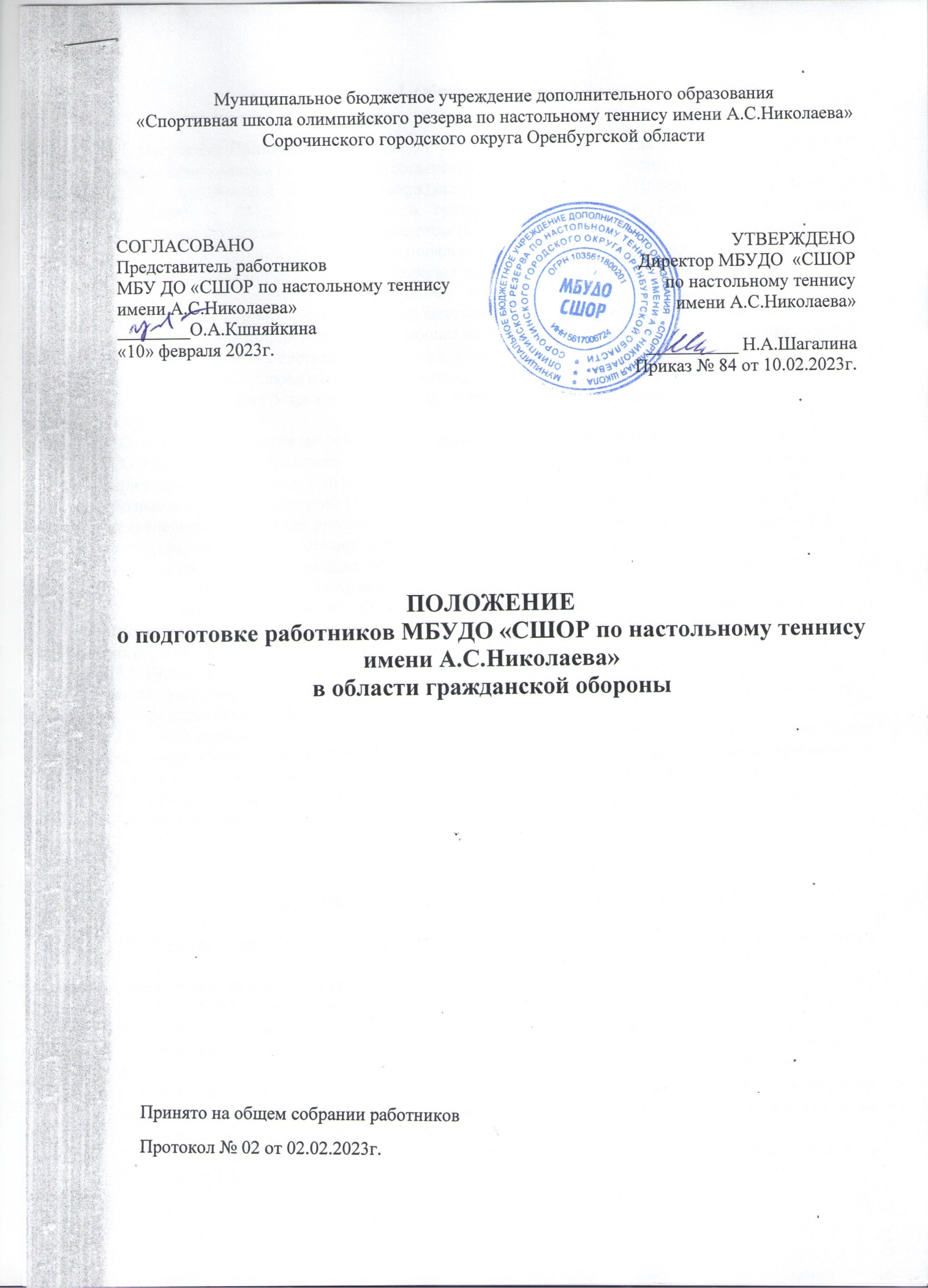 Муниципальное бюджетное учреждение дополнительного образования«Спортивная школа олимпийского резерва по настольному теннису имени А.С.Николаева»Сорочинского городского округа Оренбургской области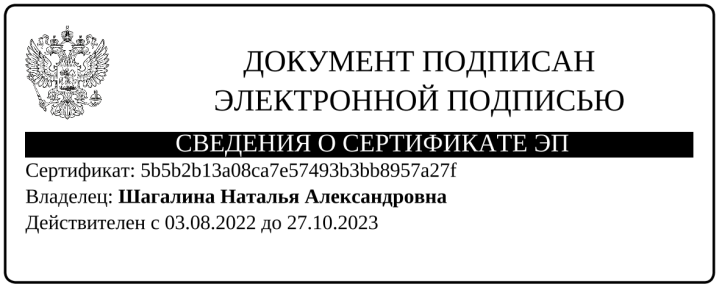 ПОЛОЖЕНИЕо подготовке работников МБУДО «СШОР по настольному теннису имени А.С.Николаева» в области гражданской обороныI. Общие положения1.1. Настоящее Положение разработано с учетом требований раздела X Трудового кодекса РФ, Федерального закона № 28-ФЗ "О гражданской обороне", "Положения о подготовке населения в области гражданской обороны", утвержденного Постановлением Правительства РФ № 841 от 02.11.2000 N 841, "Положением о гражданской обороне в Российской Федерации", утвержденного Постановлением Правительства РФ № 804 от 26.11.2007, Письма МЧС России № 11-7-605 от 27.02.2020 "О примерном порядке реализации вводного инструктажа по ГО".1.2. Целью настоящего Положения является выработка мер по подготовке работников МБУДО «СШОР по настольному теннису имени А.С.Николаева» (далее Учреждение) в области гражданской обороны (далее - ГО), осуществляемая руководителем учреждения, направленная на ознакомление с информацией о наиболее вероятных опасностях, возникающих при военных конфликтах или вследствие этих конфликтов, при чрезвычайных ситуациях (далее - ЧС) природного и техногенного характера, с учетом особенностей деятельности и месторасположения Учреждения, а также основ защиты от этих опасностей, установленных в Учреждении.1.3. С целью доведения до работников Учреждения: прав и обязанностей работников в области ГО и защиты от ЧС природного и техногенного характера; возможных опасностей, возникающих при военных конфликтах или вследствие этих конфликтов, а также при ЧС; основных требований по выполнению мероприятий ГО и защиты от ЧС; способов защиты от опасностей, возникающих при военных конфликтах или вследствие этих конфликтов, а также при ЧС; порядка действий по сигналам оповещения; правил поведения и действий при возникновении ЧС и выполнении мероприятий ГО; информации об ответственности за нарушения требований в области ГО и защиты от ЧС, проводится вводный инструктаж по ГО.1.4. Вводный инструктаж по ГО проходят все вновь принятые в Учреждение на работу лица (независимо от образования, трудового стажа по профессии, должности, гражданства),  а так же лица, командированные в организацию на срок более 30 календарных дней.1.5. Вводный инструктаж по ГО проводится в период, не превышающий 30 календарных дней с даты фактического начала трудовой деятельности (пребывания в организации) работника (командированного лица), далее ежегодно.1.6. Информация о трудоустройстве новых работников или прибытия в Учреждение командированных лиц доводится под роспись лицу, ответственному за проведение вводного инструктажа по ГО, кадровым органом в срок не превышающий 7 календарных дней с даты фактического начала трудовой деятельности (пребывания в Учреждении) работника (командированного лица).II. Организация и проведение вводного инструктажа по ГО2.1. В целях проведения с работниками вводного инструктажа по ГО в Учреждении, приказом руководителя назначается лицо, ответственное за проведение вводного  инструктажа по ГО. Лицо, ответственное за проведение инструктажа по ЧС, назначается из числа работников, уполномоченных на решение задач в области ГО и (или) защиты от ЧС природного и техногенного характера, руководителей занятий по ГО, либо возлагается на  руководителя Учреждения или его заместителя, при условии прохождения им соответствующей подготовки.2.2. Лицо, ответственное за проведение вводного инструктажа по ГО, проводит инструктаж в соответствии с утвержденной руководителем организации "Программой проведения вводного инструктажа по гражданской обороне", которая отражает основные темы инструктажа и их продолжительность по времени проведения.2.3. При проведении инструктажа лицу, ответственному за проведение вводного инструктажа по ГО, следует учитывать:особенности деятельности (опасные производственные факторы) и месторасположения (топо-, географические, административно-юридические) организации;отнесение организации к категории по ГО;положения плана ГО организации, плана действий по предупреждению и ликвидации ЧС и других документов, регулирующих организацию и планирование мероприятий по ГО и защите от ЧС природного и техногенного характера;вероятность попадания   Учреждения  в зоны возможных разрушений, радиоактивного загрязнения, химического заражения и катастрофического затопления;оценку возможной обстановки, которая может сложиться в результате применения потенциальным противником обычных современных средств поражения.III. Результаты прохождения вводного инструктажа по ГО3.1. По завершению прохождения вводного инструктажа по ГО инструктируемый должен знать:потенциальные источники опасностей, которые могут привести к ЧС в Учреждении (на территории Учреждения), виды ЧС, характерные для территории расположения Учреждения;установленные в Учреждении способы оповещения при угрозе и возникновении ЧС;принятые в Учреждении основные способы защиты от опасностей, возникающих при указанных ЧС, правила действий при угрозе и возникновении данных опасностей;места хранения средств индивидуальной защиты и расположения средств коллективной защиты (при наличии их в Учреждении);место расположения сборного эвакуационного пункта.3.2. По завершению прохождения вводного инструктажа по ГО инструктируемый должен уметь:действовать по сигналам оповещения;действовать при объявлении эвакуации;использовать средства индивидуальной и коллективной защиты.3.3. В целях проверки усвоения информационного материала, доведенного в ходе вводного инструктажа по ГО, в завершении занятия инструктирующий в устной форме производит опрос инструктируемых лиц в рамках содержания программы вводного инструктажа по ГО, утвержденной в организации. В случае удовлетворительного ответа считается, что материал усвоен, в журнал учета вводного инструктажа по ГО вносится отметка "ЗАЧЕТ", в противном случае - отметка "НЕЗАЧЕТ".3.4. Вне зависимости от результата прохождения инструктажа по ГО, лица, его прошедшие, допускаются к исполнению трудовой деятельности.3.5. В отношении лиц, имеющих отметку "НЕЗАЧЕТ" в результате прохождения вводного инструктажа по ГО, проводится повторный инструктаж по ЧС в течение 30 календарных дней с даты последнего инструктажа.3.6. Запись о факте прохождения работником вводного инструктажа по ГО фиксируется в "Журнале учета вводного инструктажа по ГО", форма которого утверждена директором.. Запись о факте прохождения работником инструктажа по ГО должна содержать:дату проведения инструктажа;ФИО, наименование должности, подписи инструктируемого и инструктирующего лиц;отметку о проверке усвоения информационного материала.3.7. Страницы журнала нумеруются, прошиваются и скрепляются печатью организации.СОГЛАСОВАНОПредставитель работниковМБУДО «СШОР по настольному теннисуимени А.С.Николаева»________О.А.Кшняйкина«10» февраля 2023г.УТВЕРЖДЕНОДиректор МБУДО  «СШОР по настольному теннисуимени А.С.Николаева»__________ Н.А.ШагалинаПриказ № 84 от 10.02.2023г.